Notice regarding Section 508 of the Workforce Investment Act of 1998: Section 508 of the Workforce Investment Act of 1998 requires that all U.S. Federal Agencies make their web sites fully accessible to individuals with disabilities. See 29 U.S.C. §794d. While the Trademark Electronic Application System (TEAS) forms do comply with Section 508, the PDF preview of the TEAS forms currently do not meet all standards for web accessibility. If you cannot access a TEAS form preview or have any questions about this notice, please contact the Trademark Assistance Center (TAC) at 1-800-786-9199 (select option#1), Monday-Friday, 8:30 a.m. to 8 p.m., ET.Use this form to update the information above. A current email address must be provided for the trademark owner/holder and the appointed attorney, if any. The Primary Email Address for Correspondence is the email address of the attorney, if appointed, if not, the trademark owner/holder. This is the official address for receiving communications from the USPTO. Courtesy email addresses may be provided within this form.
STEP 3: PROVIDE RESPONSE BELOW.
* SELECT THE APPROPRIATE RADIO BUTTON TO INDICATE THE REASON FOR YOUR PETITION. Revive partially abandoned goods/services
 Revive application abandoned for more than six months due to extraordinary circumstances
 Reverse holding of abandonment for incomplete response
 Expunge or redact information from public view
 Amend my application after a notice of allowance has issued
 Allow multiple renditions of my mark in a single drawing
 Accept a previously submitted and timely filed paper submission
 Trademark Electronic Application System (TEAS) related issue
 (1) Request prioritized examination for COVID-19 medical-related goods/services; OR (2) a problem occurred while making a fee payment (FPNG or Pay.gov related issue)
 Other Enter explanation:
REVIEW ALL QUESTIONS BELOW AND SELECT THE APPROPRIATE RADIO BUTTONS TO ANSWER YES OR NO.Use InformationClass code: 025Date of First Use of Mark Anywhere at least as early as  (MM/DD/YYYY)
Date of First Use of Mark Commerce at least as early as  (MM/DD/YYYY)
Specimen File: A specimen is required showing the mark in use in commerce for each class in the registration.

Watch the TMIN video explaining what is meant by the term "specimen". Visit the USPTO's website for information on acceptable file sizes and formats.

Instructions: Attach ONLY the specimen here, not the entire response to Office action. Each portion of this form serves a specific purpose for data processing reasons. Failure to follow this instruction will cause significant delays in the processing and review of your filing.


 0 file(s) attached

Describe what the submitted specimen consists of


ADDITIONAL INFORMATION REQUIRED FOR WEBPAGE SPECIMENS:
Enter webpage URL(s) and date(s) of access below if it does NOT appear on the attached specimen.Enter webpage URL(s) and dates(s) of access below if it does NOT appear on the attached specimen.
If your specimen consists of a webpage, provide the webpage URL:
If your specimen consists of a webpage, indicate the date you accessed or printed the webpage:
(MM/DD/YYYY)


 CHECK THIS BOX IF SPECIMENS ARE NOW BEING SUBMITTED OR WERE PREVIOUSLY SUBMITTED UNVERIFIED IN THE INITIAL APPLICATION.
Checking this box will automatically add the following declaration language to the form:

"The substitute (or new, or originally submitted, if appropriate) specimen(s) was/were in use in commerce at least as early as the filing date of the application" [for an application based on Section 1(a), Use in Commerce] OR "The substitute (or new, or originally submitted, if appropriate) specimen(s) was/were in use in commerce prior either to the filing of the Amendment to Allege Use or expiration of the filing deadline for filing a Statement of Use" [for an application based on Section 1(b) Intent-to-Use] OR "The attached specimen is a true copy of the specimen that was originally submitted with the application, amendment to allege use, or statement of use" [for an illegible specimen]. The signatory being warned that willful false statements and the like are punishable by fine or imprisonment, or both, under 18 U.S.C. §1001, and that such willful false statements and the like may jeopardize the validity of the application or submission or any registration resulting therefrom, declares that all statements made of his or her own knowledge are true and all statements made on information and belief are believed to be true.MISCELLANEOUS STATEMENT(S)Use this field to DELETE (WITHDRAW) a statement previously submitted, e.g., "Please delete the disclaimer currently of record."For collective trademark/service mark/membership applications based on Section 1(a), use of the mark in commerce: If you have not previously submitted an acceptable statement indicating your method of control for all identified classes, use the text box below to indicate your method of control (the following format is suggested: the applicant controls the members use of the mark [indicate method of control, e.g., as specified in the applicant's bylaws or other written provisions, etc.]).For certification mark applications based on Section 1(a), use of the mark in commerce: If you have not previously submitted an acceptable copy of the applicable certification standards, click on the gray bar below labeled Click here to Attach/Remove Miscellaneous to attach a copy of the standards that you use to determine whether particular goods or services will, in fact, be certified.For all certification mark applications: If you have not previously submitted an acceptable statement of the characteristic(s), standard(s), or feature(s) that is (or will be) certified by the mark for all identified classes, use the text box below to enter a statement of the characteristic(s), standard(s), or other feature(s) that you are (or will be) certifying about the identified goods/services. The following format is suggested: The certification mark, as used or intended to be used by persons authorized by the certifier, certifies or is intended to certify that the goods and/or services provided have [specify]. 0 file(s) attached

*Enter miscellaneous statement below:
FEE INFORMATIONTo pay a fee for any of the items that may be listed below in the "Additional Fees" portion, use the pulldown menu in the "Multiplier" column to "activate" that fee choice. Repeat as necessary. The "Overall Total Amount" will reflect all selected "Additional Fees," along with any "Required Fees," if specifically so designated in the form.DECLARATION SIGNATUREPETITION SIGNATURE
NOTE: If more than one owner/holder, ALL must sign the overall petition.
STEP 1: Review the data in various formats, by clicking on the phrases under Petition Data. Use the print function within your browser to print these pages for your own records.
Note: It is important that you review this information for accuracy and completeness now. Corrections after submission may not be permissible, thereby possibly affecting your legal rights.
Note: If you are using the e-signature approach or the handwritten pen-and-ink signature approach, you must click on the final link to access the specific "text form" for that purpose.TO ACCESS THE PETITION FORM:STEP 2: ENTER APPLICATION SERIAL NUMBER/REGISTRATION NUMBER BELOW OR ACCESS PREVIOUSLY FILLED-OUT/SAVED FORM.     ORSerial NumberMarkOwner/Holder Information

Email Address : Primary Email Address
for Correspondence
Warning: This is the email address currently of record in the USPTO database. If it is not the email address of either the appointed attorney, if any, otherwise the owner, it must be updated.Secondary Email Address(es) for (Courtesy Copies)1. Is a newly appearing U.S.-licensed attorney filing this form or do you need to update the bar information, email address, street address, phone or fax number for an already appointed attorney? Yes  No2. Do you need to submit a new or substitute specimen? Yes  No3. Do you need to add or delete a miscellaneous statement? Yes  NoSTEP 4: ACCESS ACTUAL PETITION FORM.Click on the "Continue" button below to access the petition form for entering your information.EXPLANATION OF FILINGPlease provide a statement explaining that you were unintentionally delayed in filing a response to the examining attorney's office action. A petition to revive partially abandoned goods/services must be filed within two months of the issuance date of the Examiner's Amendment deleting the goods/services. In addition, you must submit a complete response to the office action or a statement that you did not receive the office action.Attachments
Click on the 'Click here to Attach Evidence' button below to select the file from your computer. Visit the USPTO's website for information on acceptable file sizes and formats.

Instructions: Attach ONLY supporting evidence here, not your entire petition. Each portion of this form serves a specific purpose for data processing reasons. Failure to follow this instruction will cause significant delays in the processing and review of your filing.


 0 file(s) attachedOwner InformationInstructions:
Update the mailing address: Changes to the mailing address of a trademark holder must be made directly with the International Bureau (IB) of the World Intellectual Property Organization, through Form MM9. Once the change is recorded in the International Register, the IB will notify the USPTO and the USPTO will update its records. This mailing address is publicly viewable in the USPTO's TSDR database and is presumed to be the holder's domicile.Owner InformationInstructions:
Update the mailing address: Changes to the mailing address of a trademark holder must be made directly with the International Bureau (IB) of the World Intellectual Property Organization, through Form MM9. Once the change is recorded in the International Register, the IB will notify the USPTO and the USPTO will update its records. This mailing address is publicly viewable in the USPTO's TSDR database and is presumed to be the holder's domicile.Owner/HolderMailing Address
(Changes must be made
using WIPO Form MM9 )Domicile Address
(Entered address is not publicly viewable in the USPTO's TSDR database unless it is the same as the mailing address. If your mailing address is not your domicile, you must enter the number, street, city, state, country or U.S. territory, and if applicable, zip/postal code of your domicile address. In most cases, a P.O. box, "care of" address, or similar variation is not acceptable as a domicile address.) Uncheck this box if the Domicile Address and mailing address of the applicant owner/holder are NOT the same.

Indicate place you reside and intend to be your principal home (for individual) or your principal place of business (for entity).* Email Address
Confirm that the email address is correct before continuing. The owner email address is not publicly viewable in the USPTO's TSDR database.
The owner/holder is required to provide an email address and keep that address current with the USPTO. If the owner/holder is represented by a U.S.-licensed attorney, only the attorney's email address will be used for correspondence by the USPTO.

NOTE: The owner/holder or the owner's/holder's attorney acknowledges that he or she is solely responsible for receiving USPTO emails. Additionally, the owner/holder or the owner's/holder's attorney is responsible for periodically checking the status of the application/registration using the Trademark Status & Document Retrieval (TSDR) system. USPTO notices and office actions issued in this application/registration can be viewed online using TSDR. The USPTO is not responsible for any failure to receive a USPTO-issued email due to the receiver's security or anti-spam software, or any problems with the receiver's email system.Required FeesRequired FeesRequired FeesRequired FeesRequired FeesFee InformationPerMultiplierFeeTotalPetition to Director FeePer Petition x$250$250Required Fee TotalRequired Fee TotalRequired Fee TotalRequired Fee Total$250Additional FeesAdditional FeesAdditional FeesAdditional FeesAdditional FeesFee InformationPerMultiplierFeeTotalAllegation of Use FeeNumber of Classes x$100$0Additional Fee for Application Not Meeting TEAS Plus Filing RequirementsNumber of Classes x$100$0Additional Fee for Filling Renewal Application During Grace PeriodNumber of Classes x$100$0Additional Fee for Filing Section 8 Affidavit During Grace PeriodNumber of Classes x$100$0Publication of Mark Under Section 12(c) FeeNumber of Classes x$100$0Extension Request FeeNumber of Classes x$125$0Section 15 Affidavit FeeNumber of Classes x$200$0Section 8 Affidavit FeeNumber of Classes x$225$0Ex Parte Appeal FeeNumber of Classes x$225$0Application for Registration FeeNumber of Classes x$250$0Application for Renewal FeeNumber of Classes x$300$0Application for Registration FeeNumber of Classes x$350$0Section 66(a) application FeeNumber of Classes x$500$0Petition for Cancellation FeeNumber of Classes x$600$0Notice of Opposition FeeNumber of Classes x$600$0Divisional Request Fee, Per New Application (File Wrapper) CreatedNumber of New Applications x$100$0Additional Processing Fee for Each Payment Refused or Charged BackNumber of Payments Refused or Charged Back x$50$0Correcting a Deficiency in a Renewal Application FeePer Application x$100$0Correcting a Deficiency in a Section 8 Affidavit FeePer Application x$100$0Issuing New Certificate of Registration FeePer Application x$100$0Certificate of Correction Fee, Registrant's ErrorPer Application x$100$0Filing Disclaimer to Registration FeePer Application x$100$0Filing Amendment to Registration FeePer Application x$100$0Transmitting a request to record an assignment or restriction under §7.23 or §7.24Per Application x$100$0Transmitting a subsequent designation under §7.21Per Application x$100$0Correcting a deficiency in an affidavit under §71 of the ActPer Application x$100$0Filing Amendment to Registration FeePer Application x$100$0Filing a Request for an Extension of Time to File a Notice of Opposition under Section 2.102(c)(3)Per Application x$200$0Filing a Request for an Extension of Time to File a Notice of Opposition under §2.102(c)(1)(ii) or (c)(2)Per Application x$400$07.6(a)(1) Certifying an International Application Based on Single Application or RegistrationPer Class x$100$0Filing a notice of replacement under §7.28Per Class x$100$0Surcharge for filing affidavit under §71 of the Act during grace periodPer Class x$100$07.6(a)(2) Certifying an International Application Based on More than One Basic Application or RegistrationPer Class x$150$0Filing an affidavit under §71 of the ActPer Class x$225$0Deletion of any or all goods/services in a class when filing after submission and before acceptance of a Declaration of Use and Excusable Nonuse under Trademark Act Sections 8Per Class x$250$0Deletion of any or all goods/services in a class when filing after submission and before acceptance of a Declaration of Use and Excusable Nonuse under Trademark Act Sections 71Per Class x$250$0Petition To Revive Partially Abandoned Application FeePer Petition x$150$0Paper PetitionPer Petition x$350$0Additional Fee TotalAdditional Fee TotalAdditional Fee TotalAdditional Fee Total$0OVERALL TOTAL AMOUNT$ATTORNEY INFORMATIONATTORNEY INFORMATION* Attorney NameFirm NameDocket/Reference Number
NOTE: You must limit your entry here to no more than 12 characters.Bar MembershipBar MembershipYear of Admission Bar MembershipU.S. State/Commonwealth/Territory Bar MembershipMembership Number 
You must enter "N/A" or a membership/registration number if your U.S. state, commonwealth, or territory issues one. This number is not viewable in TSDR.
You must limit your entry here to no more than 40 alphanumeric characters. The attorney of record is an active member in good standing of the bar of the highest court of a U.S. state, the District of Columbia, or any U.S. Commonwealth or territory.Other Appointed Attorney(s)Recognized Canadian
Attorney/AgentInternal Address* Street Address
NOTE: You must limit your entry here, and for all remaining fields within this overall section (except City, see below), to no more than 40 characters (the storage limit for the USPTO database). You may need to abbreviate some words, e.g., St. instead of Street. Failure to do so may result in an undeliverable address, due to truncation at the 40 character limit.* City
NOTE: You must limit your entry here to no more than 22 characters.* State
(Required for U.S. addresses)
NOTE: You must include as part of the "City" entry any information related to geographical regions (e.g., provinces) not found in the dropdown lists for "States" or "Countries." Enter the city and then the geographical region, separated by a comma (e.g., Toronto, Ontario). In most instances, you will then also have to select the country within which the region is found, below.* Country/Region/Jurisdiction/U.S. Territory* Zip/Postal Code
(Required for U.S. and certain international addresses)Phone NumberFax Number* Email Address
The appointed attorney's email address must be provided and kept current with the USPTO.
NOTE: The owner/holder or the applicant owner's/holder's attorney acknowledges that he or she is solely responsible for receiving USPTO emails. Additionally, the owner/holder or the applicant owner's/holder's attorney is responsible for periodically checking the status of the application/registration using the Trademark Status & Document Retrieval (TSDR) system. USPTO notices and office actions issued in this application/registration can be viewed online using TSDR. The USPTO is not responsible for any failure to receive a USPTO-issued email due to the receiver's security or anti-spam software, or any problems with the receiver's email system.NEW CORRESPONDENCE INFORMATIONTo make changes to the Primary Email Address for Correspondence below, either
(1) return to the Owner Information section (if no attorney has been appointed) and enter the change, or
(2) use the Attorney Information section of the form to enter the change (if an attorney has been appointed).NEW CORRESPONDENCE INFORMATIONTo make changes to the Primary Email Address for Correspondence below, either
(1) return to the Owner Information section (if no attorney has been appointed) and enter the change, or
(2) use the Attorney Information section of the form to enter the change (if an attorney has been appointed).NameEmail AddressPrimary Email Address for Correspondence: Secondary Email Address(es) (Courtesy Copies): 
Enter up to 4 addresses, separated by either a semicolon or a comma.

Only the Primary Email Address for Correspondence is used for official communication by the USPTO. If an attorney has been appointed, the USPTO will correspond ONLY with the appointed attorney; otherwise the USPTO will correspond with the owner/holder. The owner/holder or the appointed attorney must keep this email address current with the USPTO.
NOTE: I understand that (1) a valid email address must be maintained by the owner/holder and the applicant owner's/holder's attorney, if appointed, for correspondence and (2) all official trademark correspondence must be submitted via the Trademark Electronic Application System (TEAS).The signatory being warned that willful false statements and the like are punishable by fine or imprisonment, or both, under 18 U.S.C. § 1001, and that such willful false statements and the like may jeopardize the validity of the application, submission, or any registration resulting therefrom, declares that the facts set forth above are true; all statements made of his/her own knowledge are true; and all statements made on information and belief are believed to be true.
 STEP 2: If there are no errors and you are ready to file, confirm the Primary Email Address for Correspondence, displayed below. To make changes to this email address, use the navigation buttons below to return to the appropriate page in the form and update either the attorney's email address, if appointed, or the applicant owner's/holder's email address. Courtesy copies are also permitted and these email address(es) are displayed below. To update these addresses, use the navigation buttons below to return to the Correspondence Information page and enter the changes.

After you submit the form, the USPTO will send an acknowledgment of receipt to the following email address(es):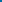 
 STEP 3: To download and save the form data, click on the Save Form button at the bottom of this page. The information will be saved to your local drive. To begin the submission process with saved data, you must open a new form, and click on the "Browse/Choose File" button displayed on the initial form wizard page. Clicking on the "Continue" button at the bottom of that first page will then properly open the saved version of your form.
 STEP 4: Read and check the following:

 STEP 5: If you are ready to file:
Click on the Submit button at the bottom of this page to complete the filing process.
WARNING: After clicking the button, you can NOT return to the form to modify the data. If you are not prepared to complete the process now, you should select the "Save Form" option and then complete the Submit process later.

FEE PAYMENT (if required): Screens for entering payment information will follow after clicking the Submit button. Following successful entry of the payment information, you can complete the submission to the USPTO.
You must complete the payment process within 30 minutes of accessing the payment screen.

A complete transaction will result in a screen that says SUCCESS! Within 24 hours, an email acknowledgment will also be sent. If you are not prepared to complete the process now, you should select the "Save Form" option to save your form, and then complete the Pay/Submit process later. Or, if you have discovered any error, use the "Go Back to Modify" button to make a correction.WARNING: Fee payments by credit card may not be made from 2 a.m. to 6 a.m. Sunday, Eastern Time. If you are attempting to file during that specific period, you must use either (1) the deposit account or electronic funds transfer payment method ; or (2) the "Save Form" option to save your form, and then complete the Pay/Submit process later for a credit card payment .